Поставьте предлоги on, under, in, near.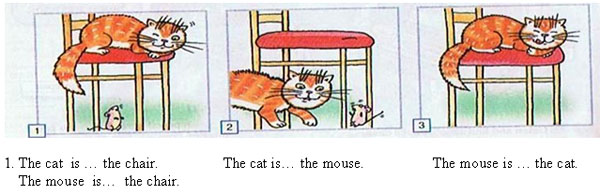 Поставьте предлоги on, under, in, near.Поставьте предлоги on, under, in, near.